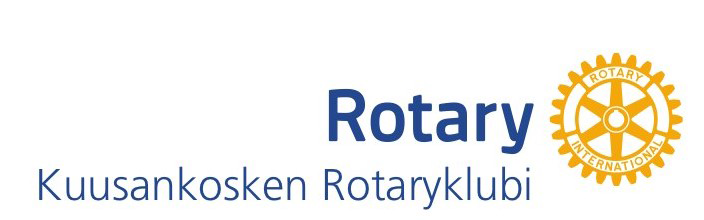 	                                                   ASIALISTASÄÄNTÖMÄÄRÄINEN VAALIKOKOUS      Aika ja paikka	04.11.2021 Koskela ja Zoom kokous netissäKokouksen avaus 	Kokouksen avausPuheenjohtajan, sihteerin ja pöytäkirjan tarkastajien  valinta                           Kokouksen laillisuus         		Ilmoitus viikko-ohjelmassa, nettisivuilla ja tekstiviesti     Kokouksen asialistan hyväksyminen                                                         Klubin toimihenkilöt rotaryvuodeksi 2022-2023                                                      Hallituksen esitys                                                      Klubin hallitus:                                                      Presidentti                          Seppo Ekholm                                                      Tuleva presidentti                                                                Varapresidentti                  Matti Järvinensihteeri                         Kari JärvenkyläRahastonhoitaja                 Juhani LallukkaRotarysäätiöasiamies        Lauri Melto               Säätiökomitean phjNuorisovaihtoasiamies      Mikko Lassila           Nuorisovaihtokomitean phjTiedotus ja julkisuukuva    Osmo Siira                Klubimestari                         Toiminnan tarkastajat                                                Yrjö Luukko                                                Vesa Valtonen seniorTiedot ilmoitetaan heti SRP:n jäsentietojärjestelmään.      Muut asiat     